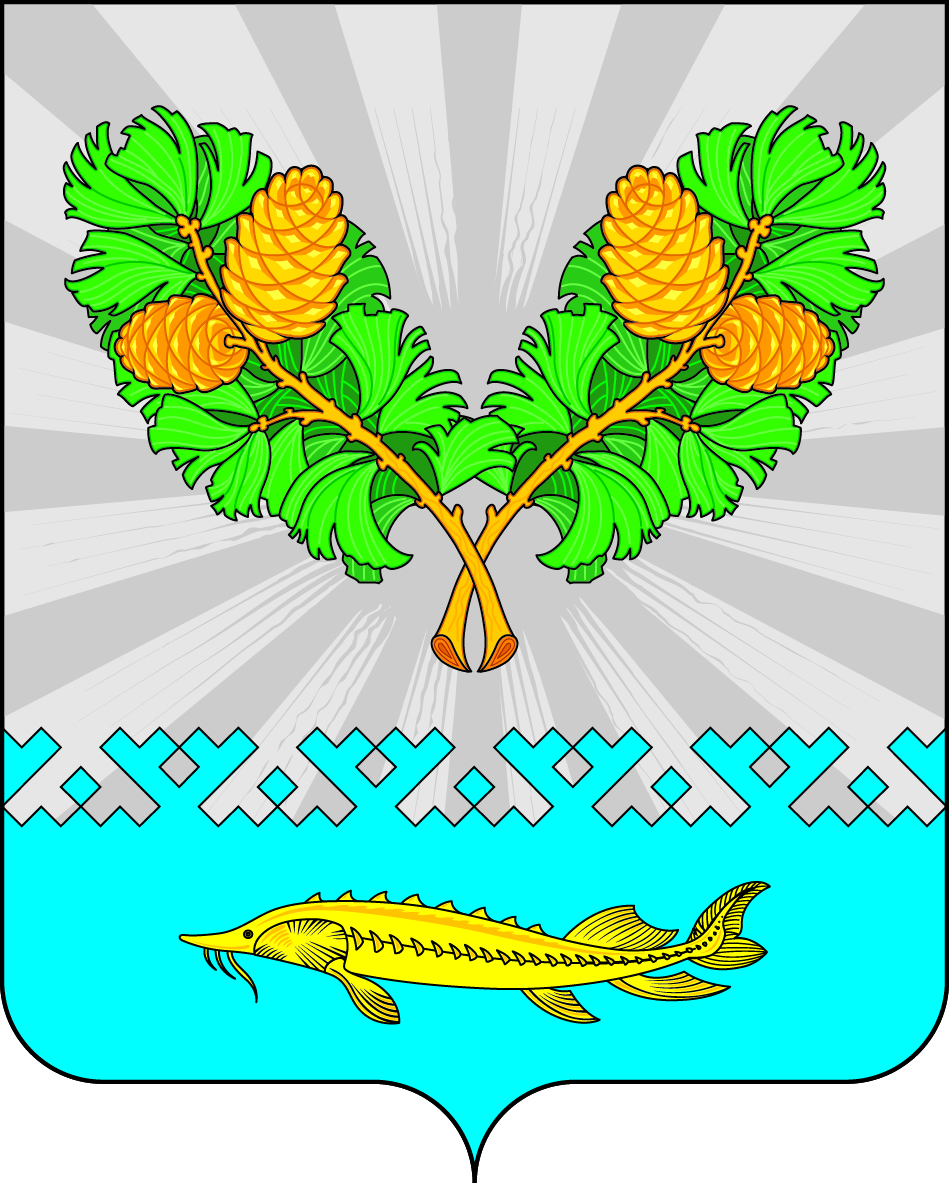 В целях приведения муниципальных правовых актов  в соответствие с действующим законодательством:Признать утратившим силу: Постановление администрации сельского поселения Карымкары от 25 декабря 2018 года № 217-п «Об утверждении Положения о порядке организации и осуществления муниципального контроля за обеспечением сохранности автомобильных дорог местного значения в границах сельского поселения Карымкары»; Постановление администрации сельского поселения Карымкары от 25 декабря 2018 года № 219-п «Об утверждении Положения о порядке организации и осуществления муниципального земельного контроля на территории сельского поселения Карымкары».Обнародовать Постановление путем размещения на официальном сайте сельского поселения Карымкары в информационно-телекоммуникационной сети «Интернет».Постановление вступает в силу после подписания.Контроль за выполнением постановления оставляю за собой.Глава сельского поселения Карымкары   					     Ф.Н.СемёновАДМИНИСТРАЦИЯСЕЛЬСКОГО ПОСЕЛЕНИЯ КАРЫМКАРЫОктябрьского районаХанты-Мансийского автономного округа - ЮгрыПОСТАНОВЛЕНИЕАДМИНИСТРАЦИЯСЕЛЬСКОГО ПОСЕЛЕНИЯ КАРЫМКАРЫОктябрьского районаХанты-Мансийского автономного округа - ЮгрыПОСТАНОВЛЕНИЕАДМИНИСТРАЦИЯСЕЛЬСКОГО ПОСЕЛЕНИЯ КАРЫМКАРЫОктябрьского районаХанты-Мансийского автономного округа - ЮгрыПОСТАНОВЛЕНИЕАДМИНИСТРАЦИЯСЕЛЬСКОГО ПОСЕЛЕНИЯ КАРЫМКАРЫОктябрьского районаХанты-Мансийского автономного округа - ЮгрыПОСТАНОВЛЕНИЕАДМИНИСТРАЦИЯСЕЛЬСКОГО ПОСЕЛЕНИЯ КАРЫМКАРЫОктябрьского районаХанты-Мансийского автономного округа - ЮгрыПОСТАНОВЛЕНИЕАДМИНИСТРАЦИЯСЕЛЬСКОГО ПОСЕЛЕНИЯ КАРЫМКАРЫОктябрьского районаХанты-Мансийского автономного округа - ЮгрыПОСТАНОВЛЕНИЕАДМИНИСТРАЦИЯСЕЛЬСКОГО ПОСЕЛЕНИЯ КАРЫМКАРЫОктябрьского районаХанты-Мансийского автономного округа - ЮгрыПОСТАНОВЛЕНИЕАДМИНИСТРАЦИЯСЕЛЬСКОГО ПОСЕЛЕНИЯ КАРЫМКАРЫОктябрьского районаХанты-Мансийского автономного округа - ЮгрыПОСТАНОВЛЕНИЕАДМИНИСТРАЦИЯСЕЛЬСКОГО ПОСЕЛЕНИЯ КАРЫМКАРЫОктябрьского районаХанты-Мансийского автономного округа - ЮгрыПОСТАНОВЛЕНИЕАДМИНИСТРАЦИЯСЕЛЬСКОГО ПОСЕЛЕНИЯ КАРЫМКАРЫОктябрьского районаХанты-Мансийского автономного округа - ЮгрыПОСТАНОВЛЕНИЕ«18»марта2022г.№43-пп. Карымкарып. Карымкарып. Карымкарып. Карымкарып. Карымкарып. Карымкарып. Карымкарып. Карымкарып. Карымкарып. КарымкарыО признании утратившими силунекоторых нормативно правовых актовадминистрации сельского поселения КарымкарыО признании утратившими силунекоторых нормативно правовых актовадминистрации сельского поселения КарымкарыО признании утратившими силунекоторых нормативно правовых актовадминистрации сельского поселения КарымкарыО признании утратившими силунекоторых нормативно правовых актовадминистрации сельского поселения КарымкарыО признании утратившими силунекоторых нормативно правовых актовадминистрации сельского поселения КарымкарыО признании утратившими силунекоторых нормативно правовых актовадминистрации сельского поселения КарымкарыО признании утратившими силунекоторых нормативно правовых актовадминистрации сельского поселения КарымкарыО признании утратившими силунекоторых нормативно правовых актовадминистрации сельского поселения КарымкарыО признании утратившими силунекоторых нормативно правовых актовадминистрации сельского поселения КарымкарыО признании утратившими силунекоторых нормативно правовых актовадминистрации сельского поселения Карымкары